预约功能说明一、实名认证海口12345公众号实名认证1、在关注了海口12345公众号之后，单击【服务找政府】-【实名认证】，此时如果您尚未进行实名认证，则将进入以下页面，请根据页面提示填写信息，并单击提交确认。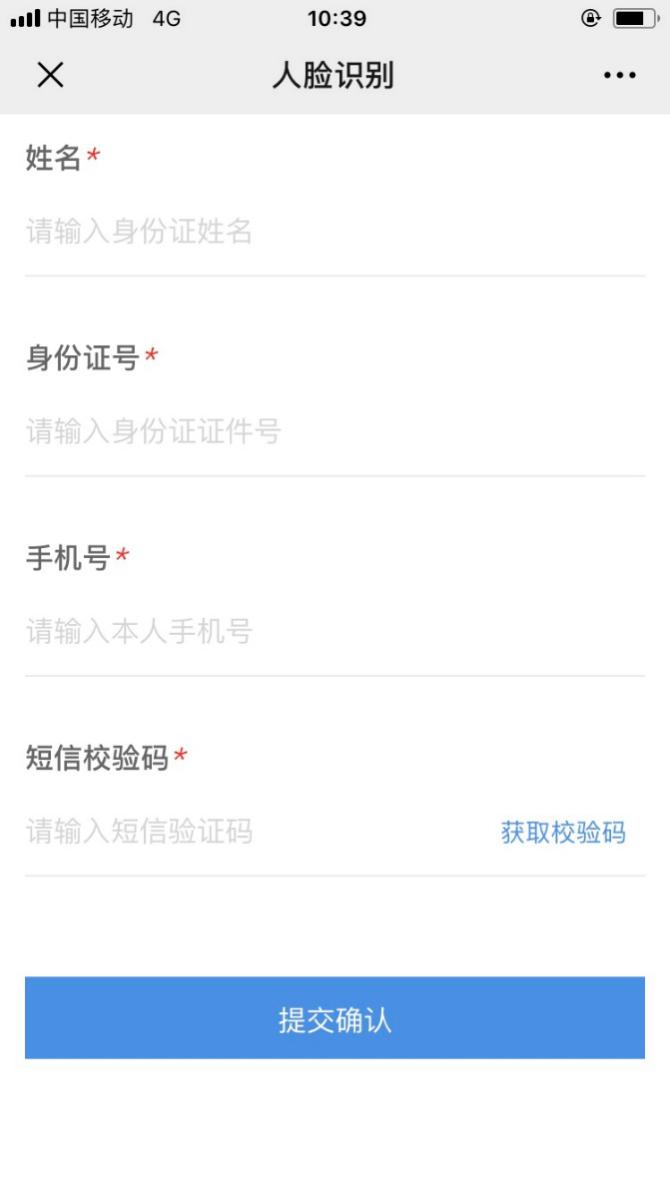 （注意，提交确认后，若被提示“该手机号和身份证绑定的用户手机号不一致”，即表示您输入的身份证号已绑定其它手机号，可联系12345进行反馈处理）2、成功提交确认后，将进入人脸信息采集识别步骤，用户需要根据页面提示进行人脸信息录制上传。如下图示例所示，单击录制动作一按钮，然后根据页面提示，进行眨眼动作录制（请多重复几次，再结束录制），然后点击上传，并耐心等待验证结果，如果动作一验证通过，继续以相同方式进行动作二录制。注意：录制动作随机，请根据页面提示进行特定动作录制即可。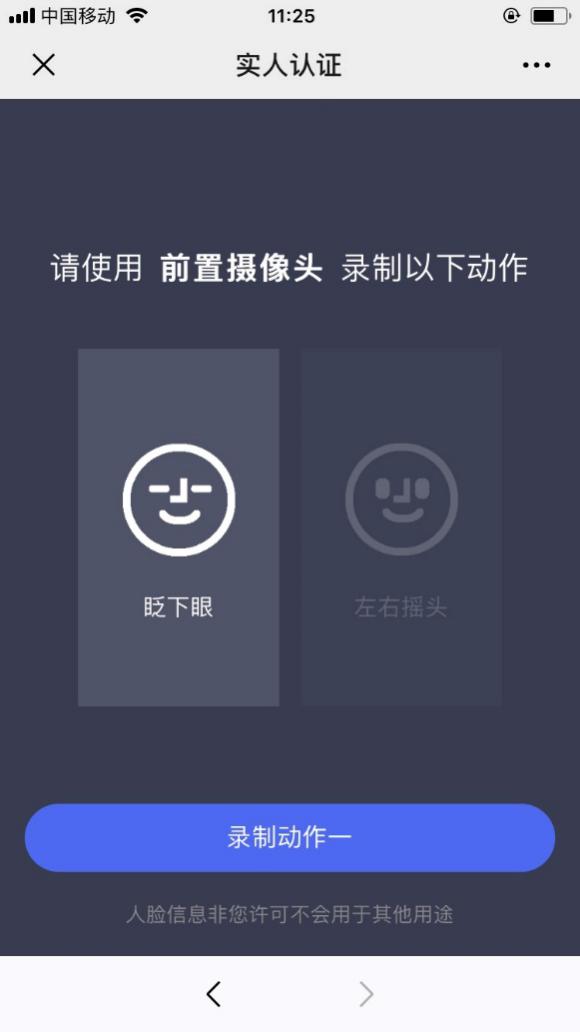 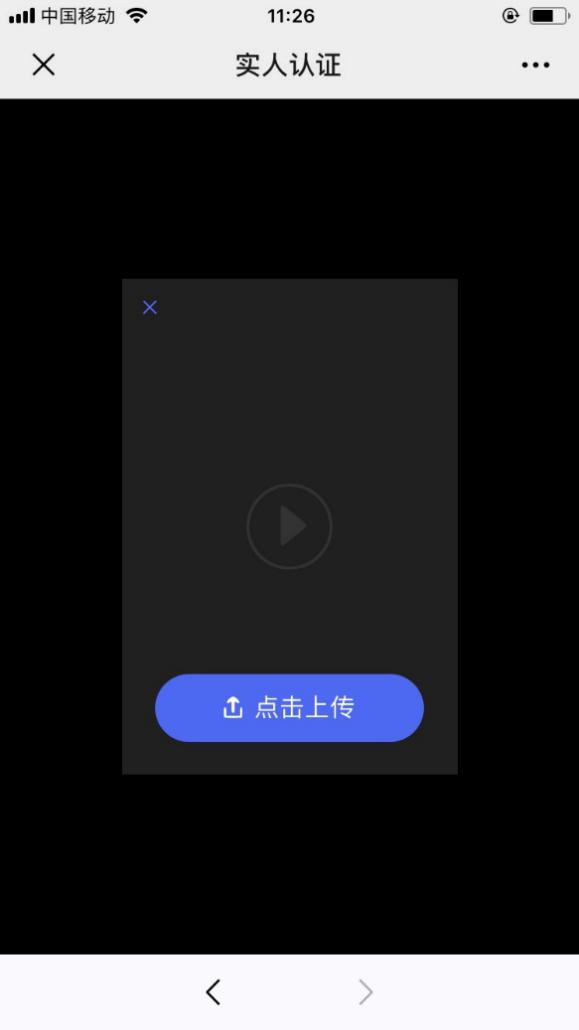 当用户分别录制并上传好动作一、动作二视频且通过验证，则表示实名认证完成。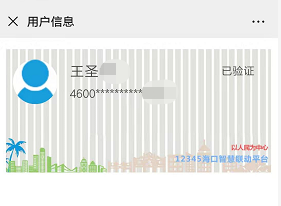 椰城市民云实名认证1、下载椰城市民云APP，并注册登录后进行实名认证。实名认证步骤如下：若用户已认证，点击实名认证，进入实名认证详情页面若用户未认证，点击实名认证进入实名认证页面，如图1.1输入姓名、身份证号，点击确认并提交，进入实名方式选择页面，如图1.2手持证件照实名认证手持证件照实名认证步骤如下：选择证件照审核，进入页面如图1.3，上传照片后点击提交，页面返回至账户信息页面，显示审核中的状态，页面如图1.4用户实名审核失败后可以再次提交人脸识别实名认证人脸识别实名认证步骤如下：选择人脸识别实名方式进行实名认证，提示进入支付宝。用户同意后进入支付宝若用户取消认证，则可以返回椰城市民云实名认证选择页选择打开进入支付宝芝麻认证，如图1.5选择芝麻认证后，用户确认是否同意使用芝麻认证服务用户同意授权后进入芝麻认证的下一步若用户取消认证，则可以返回椰城市民云实名认证选择页用户同意后，跳下一步进行芝麻信用的人脸识别，如图1.6根据人脸识别图像检测后，提示实名认证成功若实名认证失败，则可返回重新选择实名认证方式进行实名支付宝实名认证支付宝实名认证步骤如下：选择支付宝账户实名认证，进入提示页面，提示打开支付宝，如图1.7选择打开进入支付宝后，用户确认是否同意授权，如图1.8用户同意授权后进入的实名认证若用户取消认证，则可以返回支付宝账户实名认证中的打开支付宝提示页面（图7页面）实名认证通过后，提示用户实名认证成功，系统自动返回椰城市民云公安部eID实名认证公安部eID实名认证步骤如下：选择eID认证方式进行实名认证，进入eID认证页面若用户使用的是支持NFC功能的安卓系统手机，直接根据提示将卡贴近手机即可，如图1.9若用户使用的是安卓不支持NFC功能的手机和苹果手机，需要到银行自助缴费机插入银行卡，输入密码，点击“更多业务-便民服务-eID服务-扫描eID扫描认证”，然后点击认证页面的“扫一扫”即可，如图1.10银联实名认证银联实名认证步骤如下：点击银行卡认证，进入银行卡认证页面，如图1.11输入银行卡，手机号码，点击提交若银行卡、手机号码是正确的，进入实名认证成功页面若银行卡、手机号码及验证码有任一信息输入错误，提示实名认证失败及原因，如图1.12选择再来一次，重新选择实名认证方式进行实名慧眼人脸识别实名认证——根据实际情况新增腾讯慧眼人脸识别实名认证骤如下：用户进入椰城市民云小程序后，点击首页中的任意服务项目，进入实名提示页面，如图1.13根据提示，点击确认进入实名认证页面，如图1.14根据提示拍摄身份证原件正反面，选择提交上传上传身份证照片后进入信息确认页面，如图1.15核对信息无误后点击下一步，根据页面提示开始录制视频进行识别按照页面提示录制符合要求的动态视频，视频录制完成后系统进行审核，若视频不合格，则返回上一级，重新录制，若审核通过，则提示验证成功，如图1.16验证成功后，点击下一步进入小程序首页二、预约流程椰城市民云预约下载椰城市民云APP，并注册登录后进行实名认证。进入椰城市民云APP首页，选择首页中的“一网通办”模块进入后，选择“海好办·掌上政务大厅”进入海好办掌厅。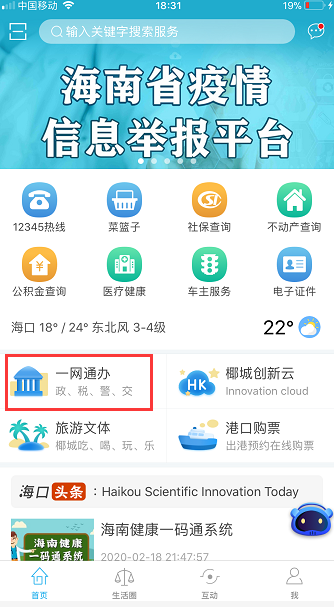 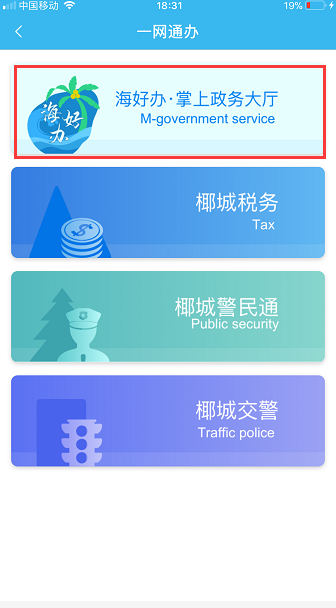 在海好办掌厅首页选择点击“网上预约”按钮，进入预约。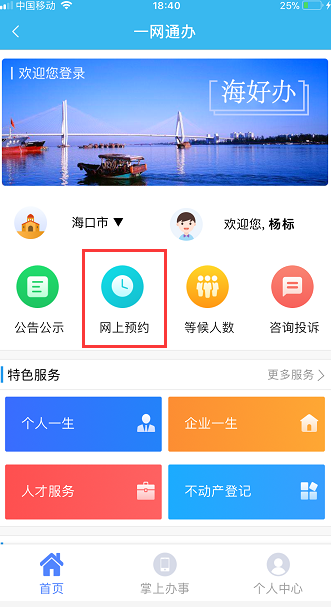 选择需要预约办理的业务板块，并选择需要办理的具体业务窗口进行预约。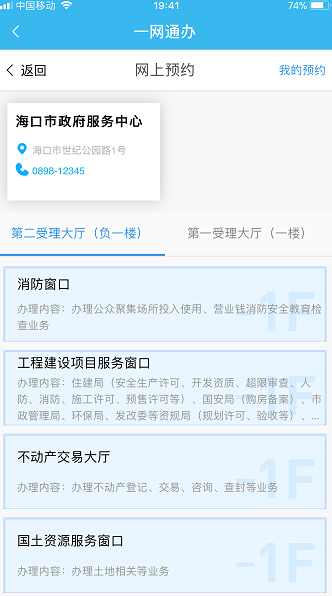 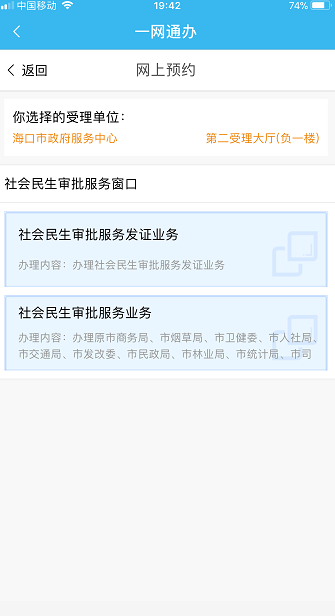 选择需要预约的时间段，进行预约。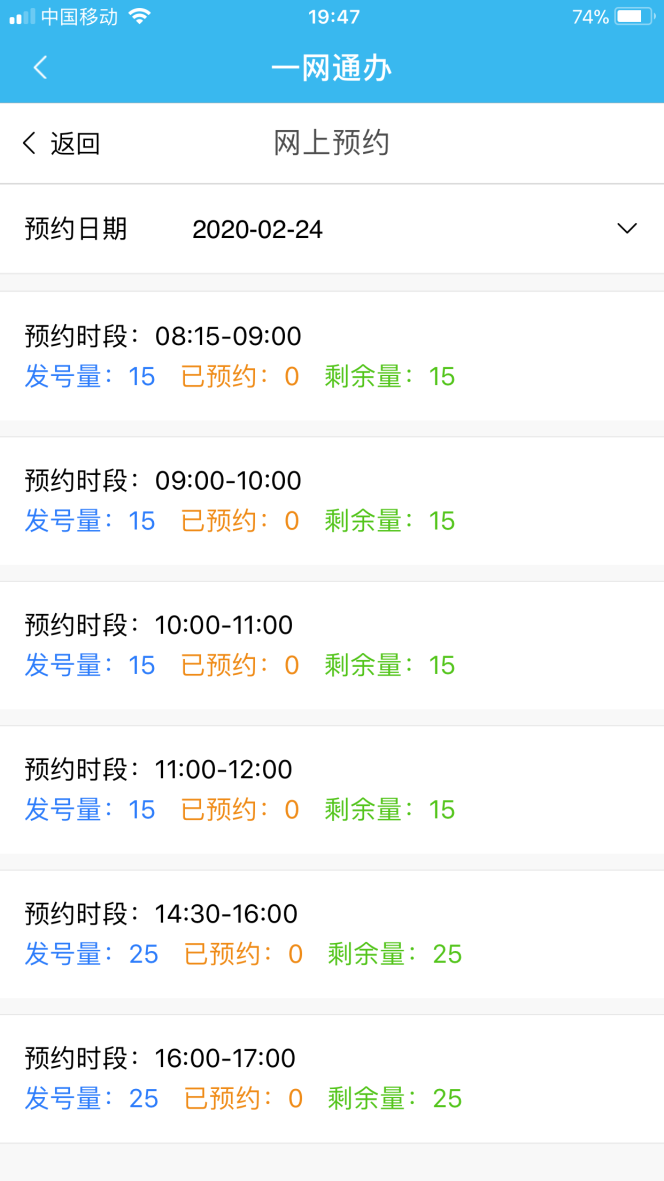 阅读并同意预约须知后，确认预约人个人信息后提交完成预约。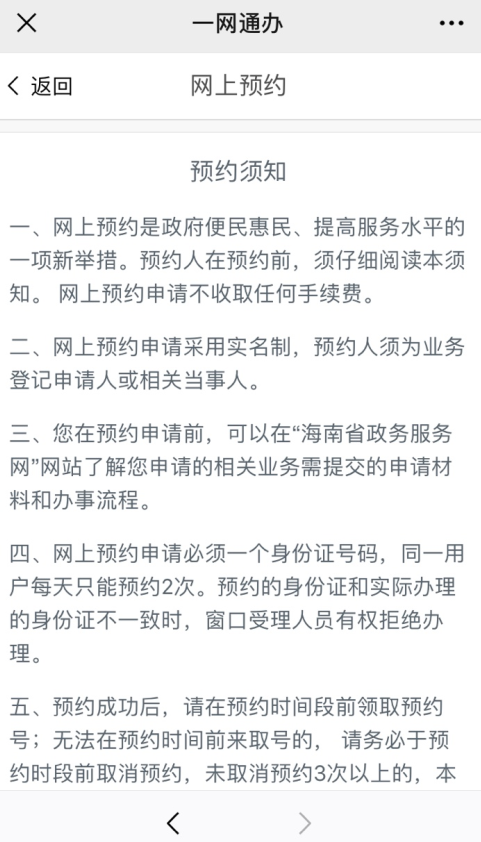 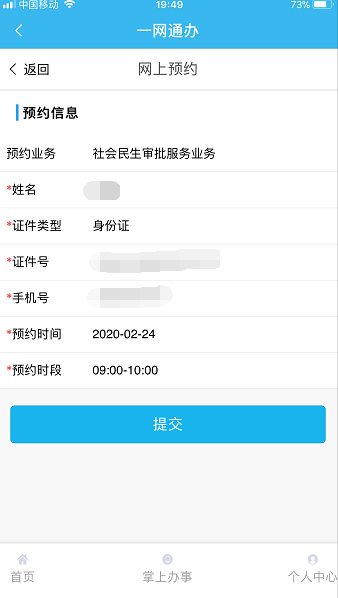 预约完成后，可在预约完成界面直接取消预约。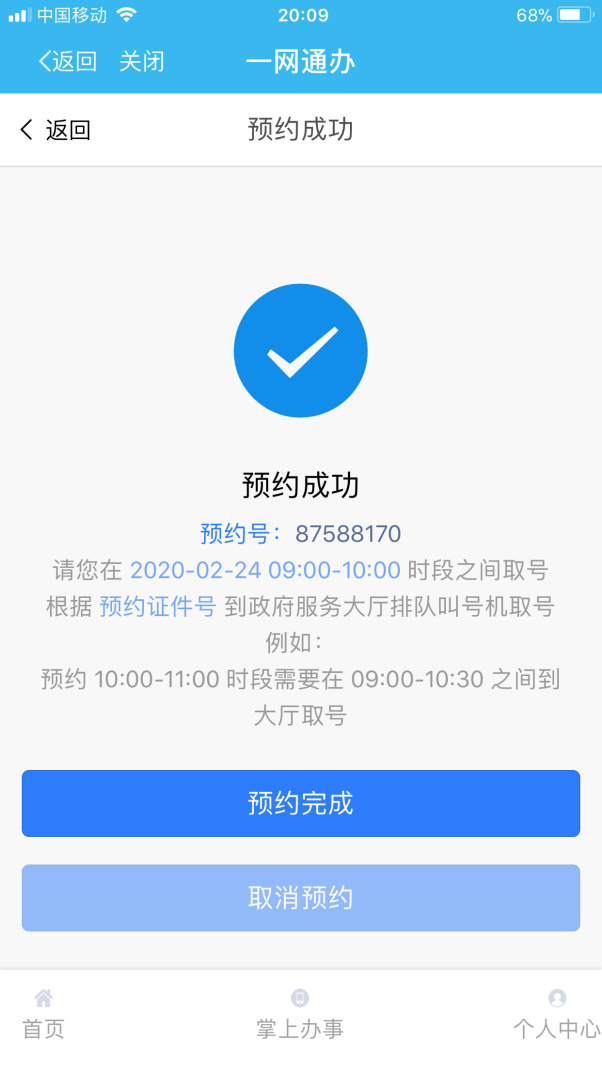 或预约完成后，返回个人中心的预约件中找到需要预约的办件，进行取消预约。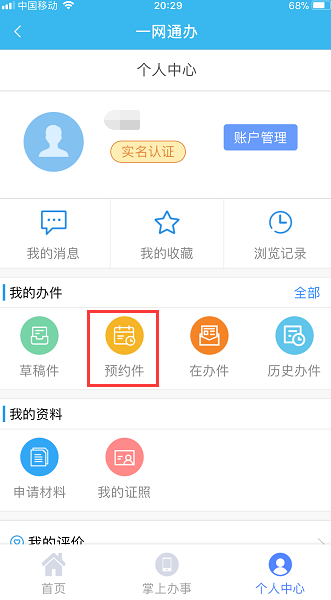 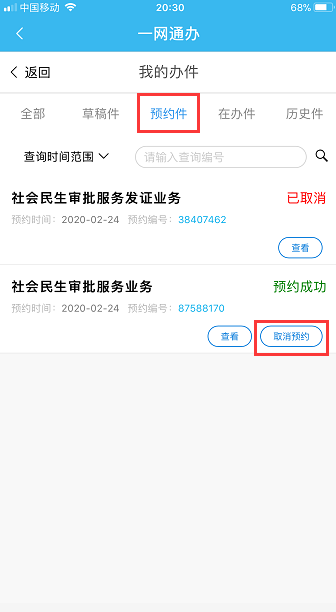 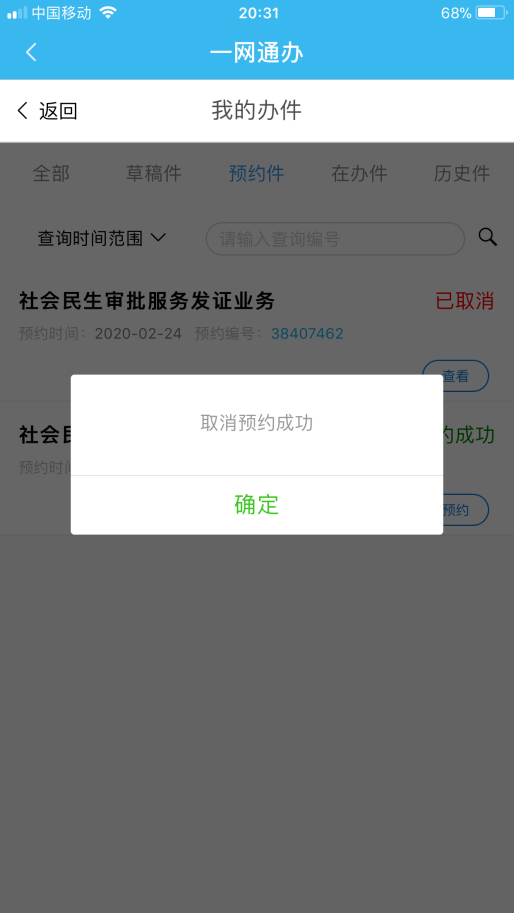 微信公众号预约关注海口12345微信公众号并实名认证后，点击海口12345微信公众号的政务服务中的海好办掌上大厅。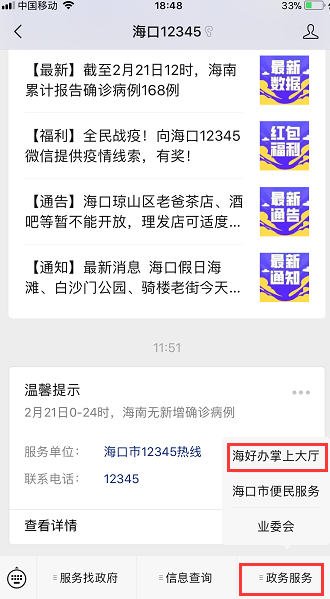 在海好办掌厅首页选择点击“网上预约”按钮，进入预约。选择需要预约办理的业务板块，并选择需要办理的具体业务窗口进行预约。选择需要预约的时间段，进行预约。阅读并同意预约须知后，确认预约人个人信息后提交完成预约。预约完成后，可在预约完成界面直接取消预约。或预约完成后，返回个人中心的预约件中找到需要预约的办件，进行取消预约。三、预约取号流程1、 来到政府服务中心，找到对应楼层的咨询台，告知咨询台工作人员办理的业务。2、 在取号机上点击预约取号功能，进入取号界面，输入其中的预约号之后就会在下方打印出号票，也可以刷取身份证直接取号。（取号有问题可咨询工作人员）。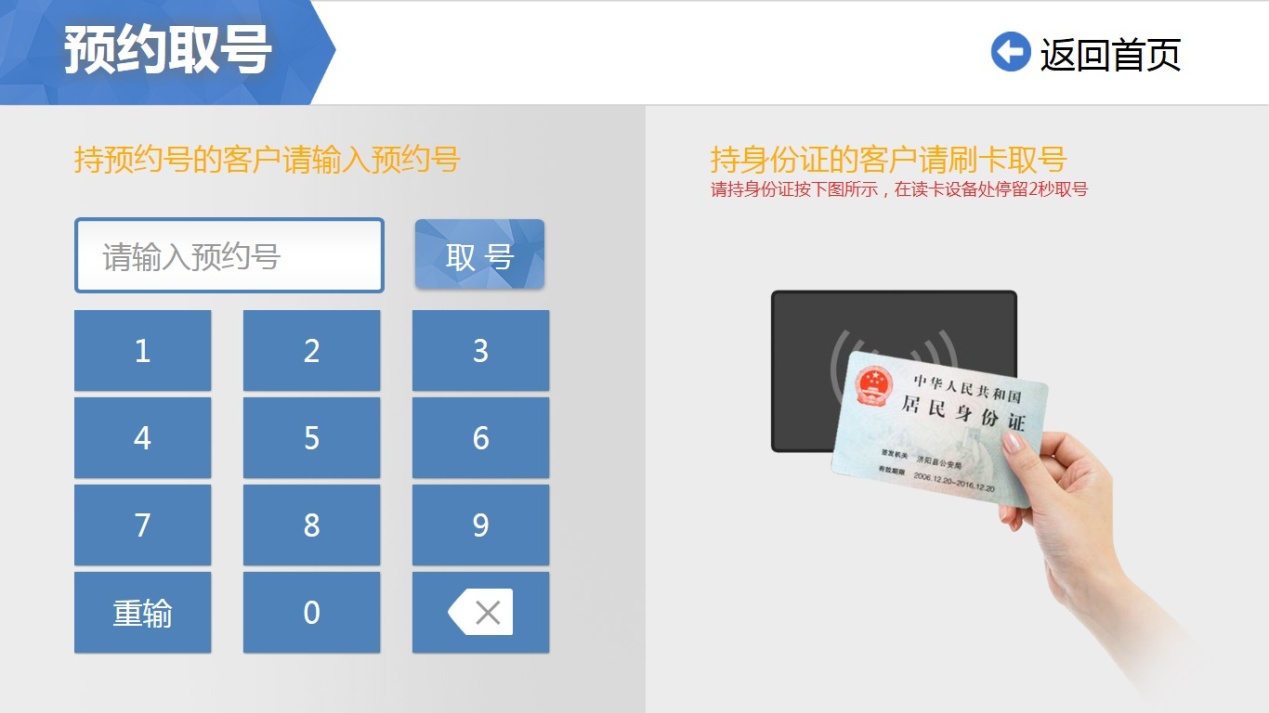 3、 取到票号后，到对应窗口号附近等待叫号。期间需要关注电视屏幕上的叫号信息或LED调屏上的叫号信息或者扫描票号上的二维码查看排队情况。叫到票号时，凭票号办理业务。注意需要办理业务的身份证和取号的身份证需要保持一致，否则窗口有权拒绝办理（不可替人取号）。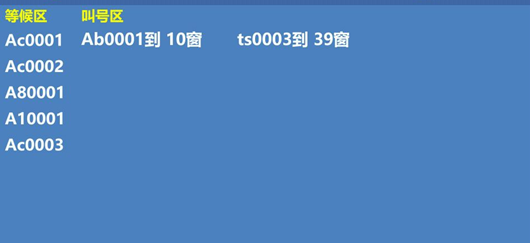 四、预约规则一、网上预约是政府便民惠民、提高服务水平的一项新举措。预约人在预约前，须仔细阅读本须知。 网上预约申请不收取任何手续费。二、网上预约申请采用实名制，预约人须为业务登记申请人或相关当事人。三、您在预约申请前，可以在“海南省政务服务网”网站了解您申请的相关业务需提交的申请材料和办事流程。四、网上预约申请必须一个身份证号码，同一用户每天只能预约2次。预约的身份证和实际办理的身份证不一致时，窗口受理人员有权拒绝办理。五、预约成功后，请在预约时间段前领取预约号；无法在预约时间前来取号的， 请务必于预约时段前取消预约，未取消预约3次以上的，本系统自动将其列入黑名单，三个月内将无法再进行网上预约。六、涉税的房屋登记业务，申请人应先行到税务部门办理（免）纳税手续。七、为保证您业务的顺利办理，请如实填写相关信息。八、连续3次填写信息不实，一个月内无法进行网上预约。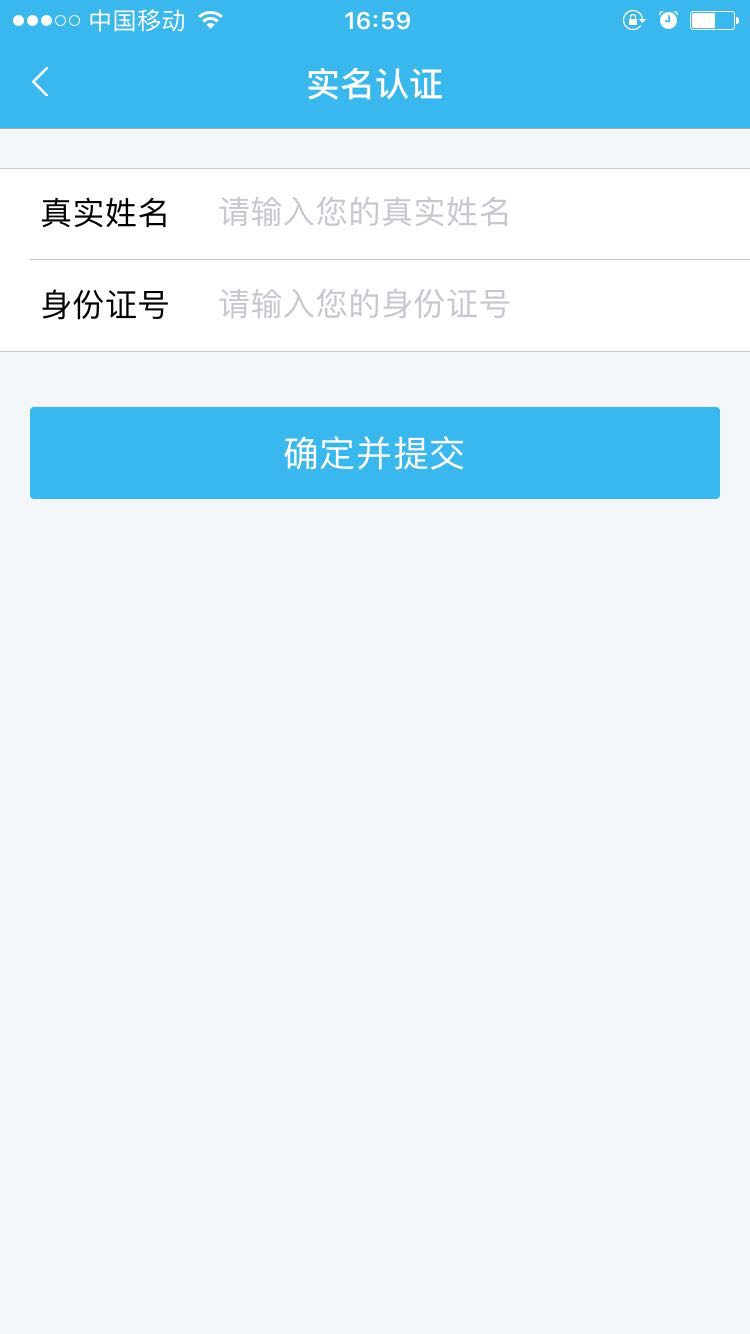 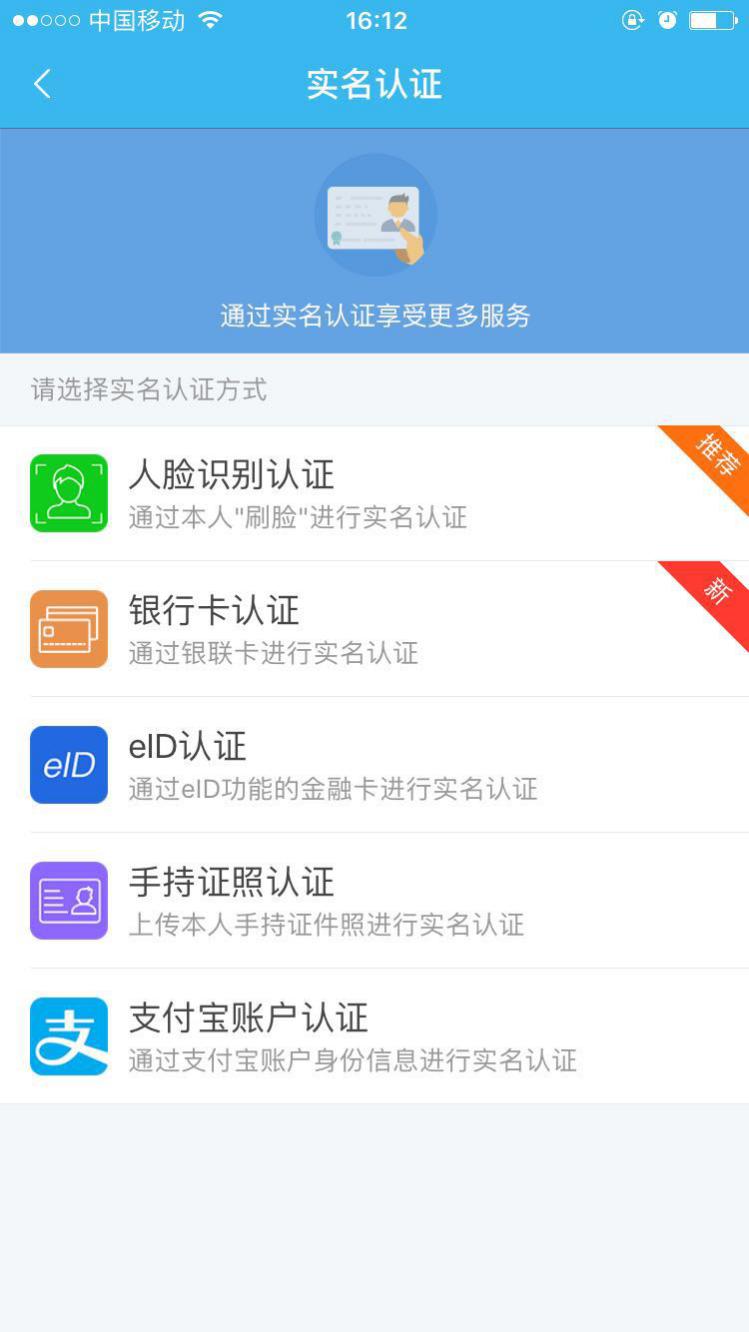 图1.1实名认证填写信息图1.2实名认证方式选择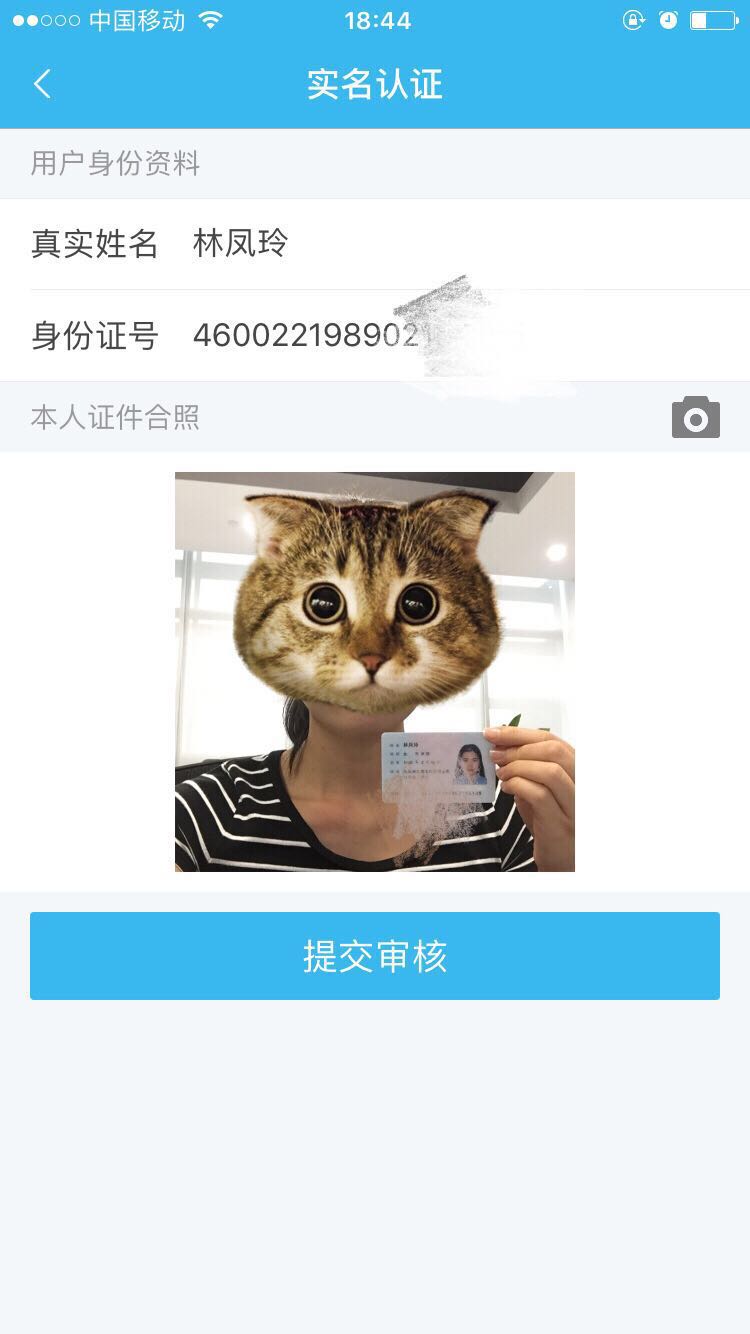 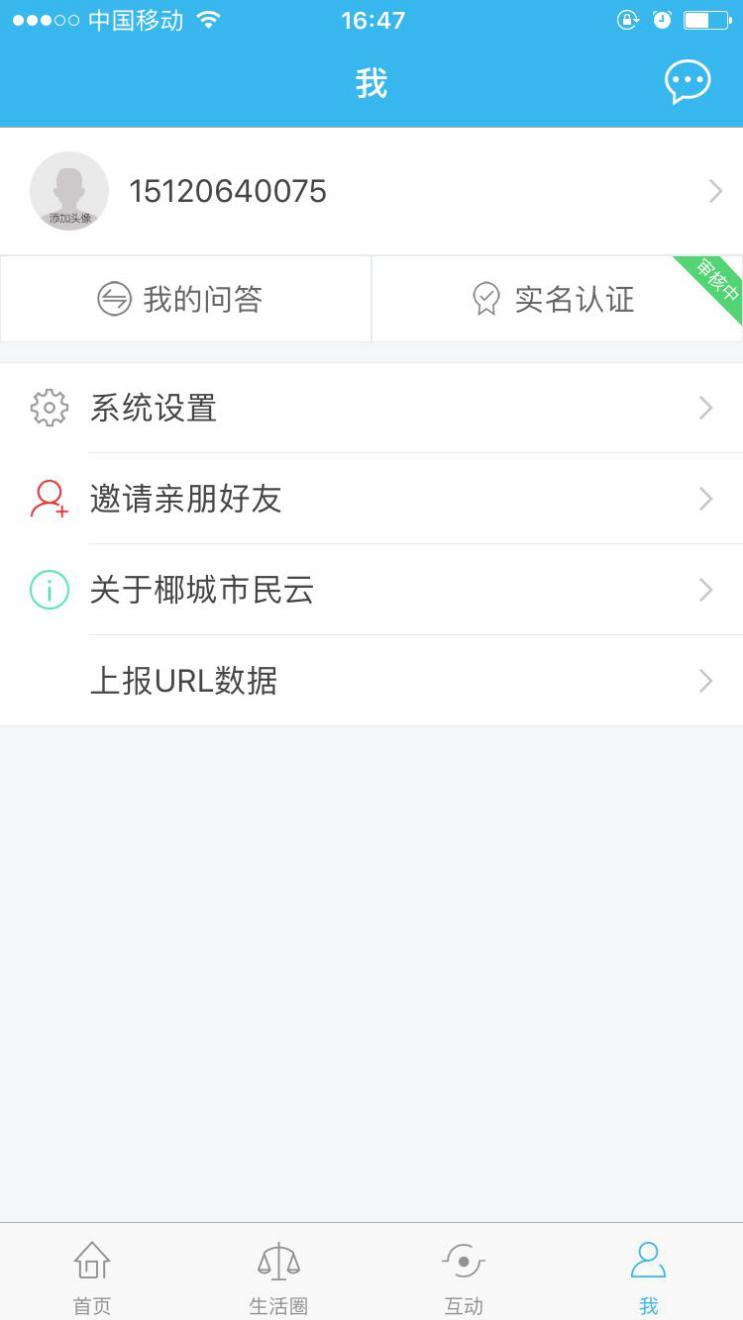 图1.3手持证件照审核图1.4审核状态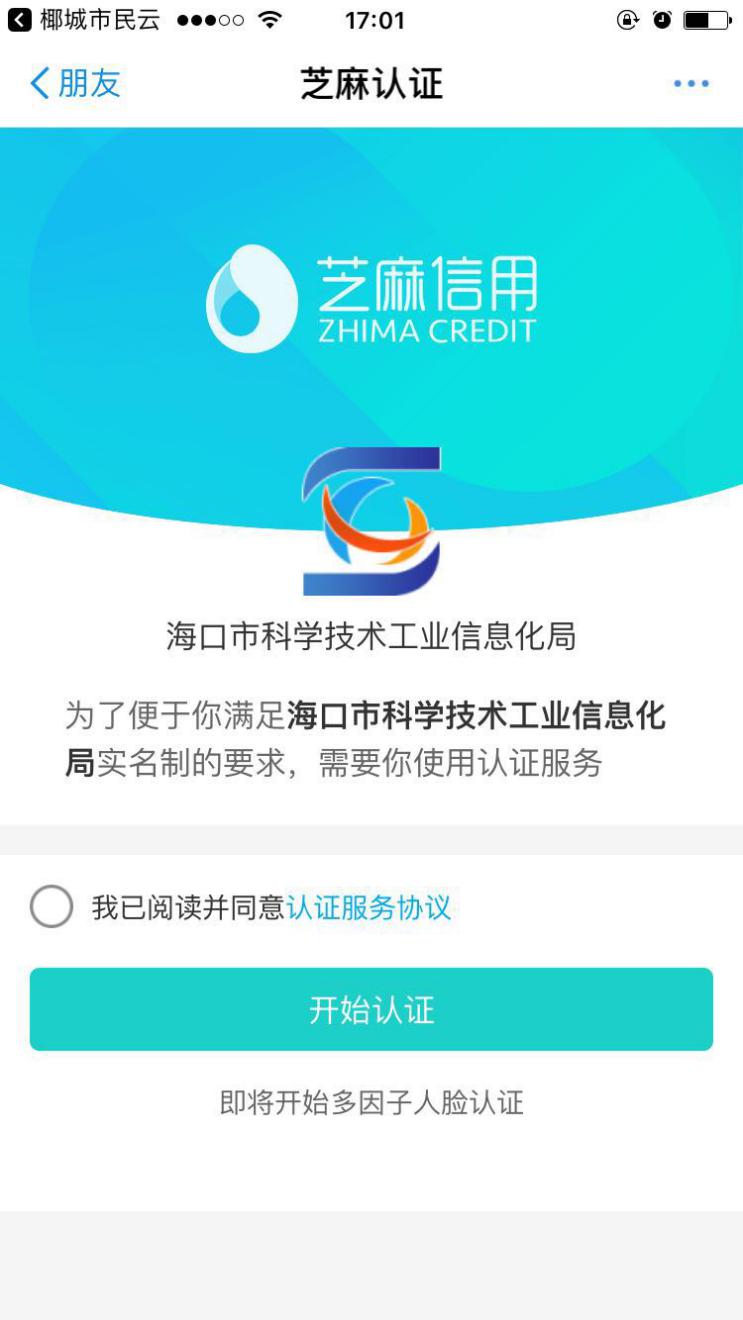 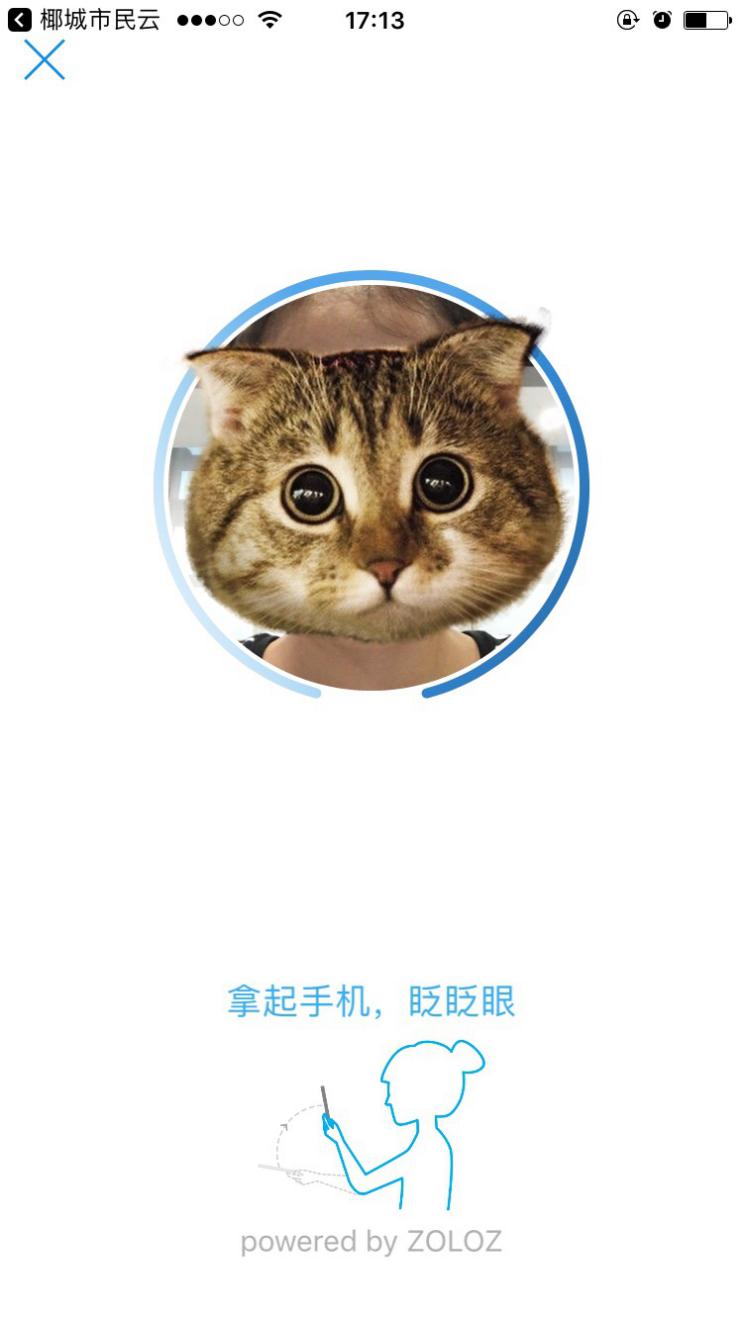 图1.5芝麻认证图1.6人脸识别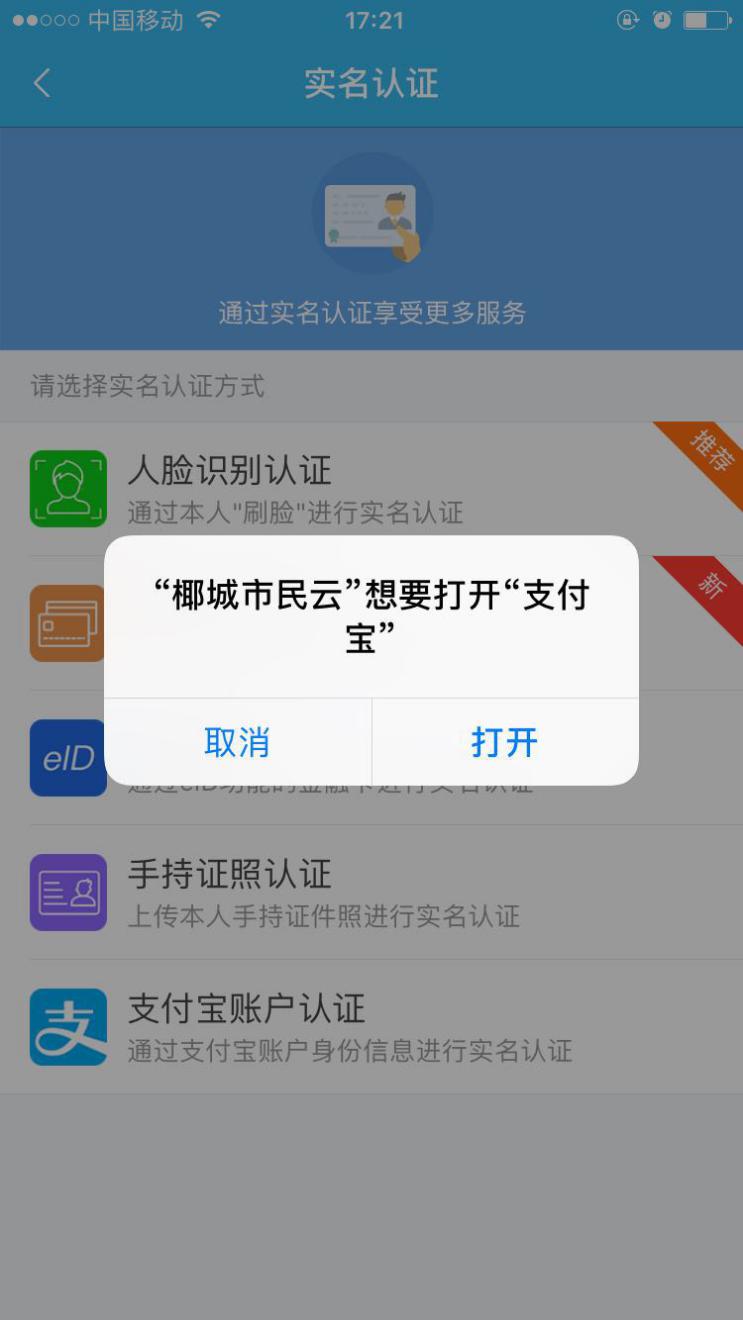 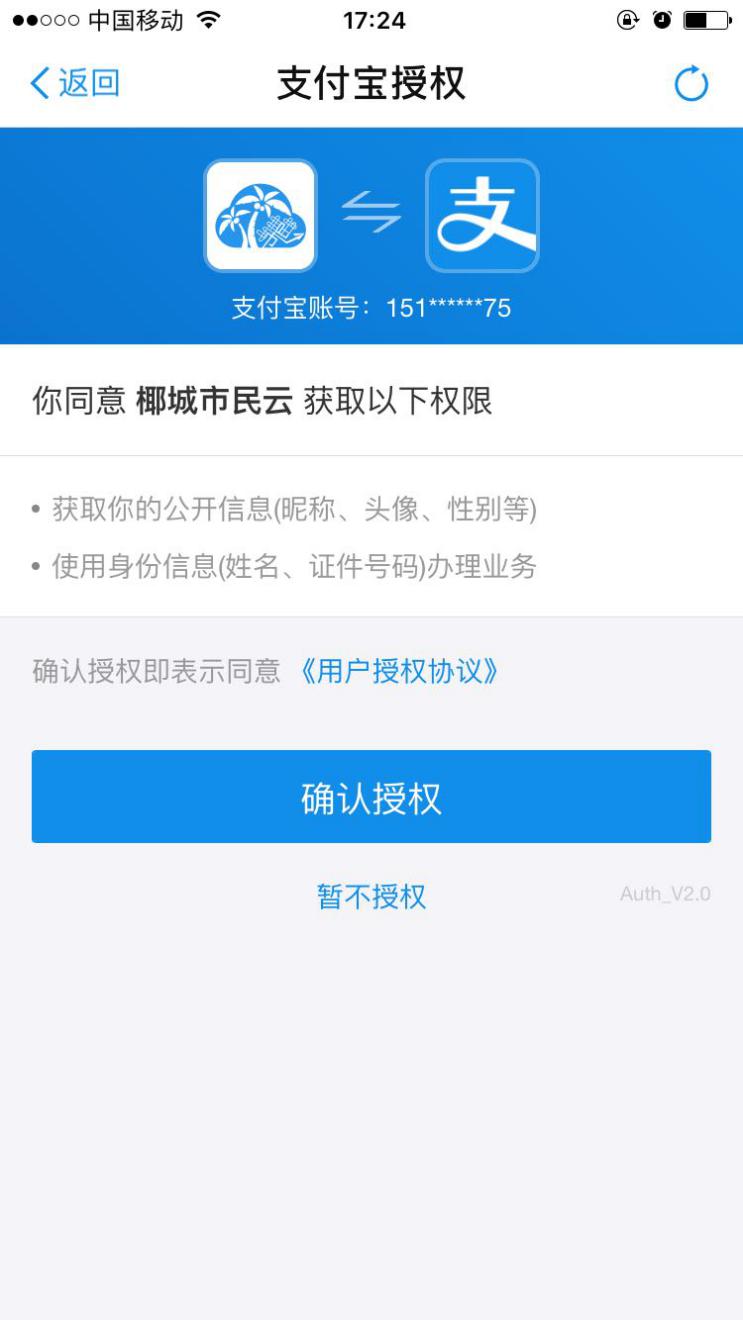 图1.7支付宝认证图1.8支付宝认证授权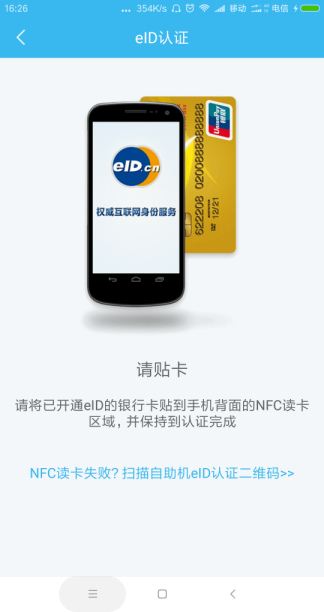 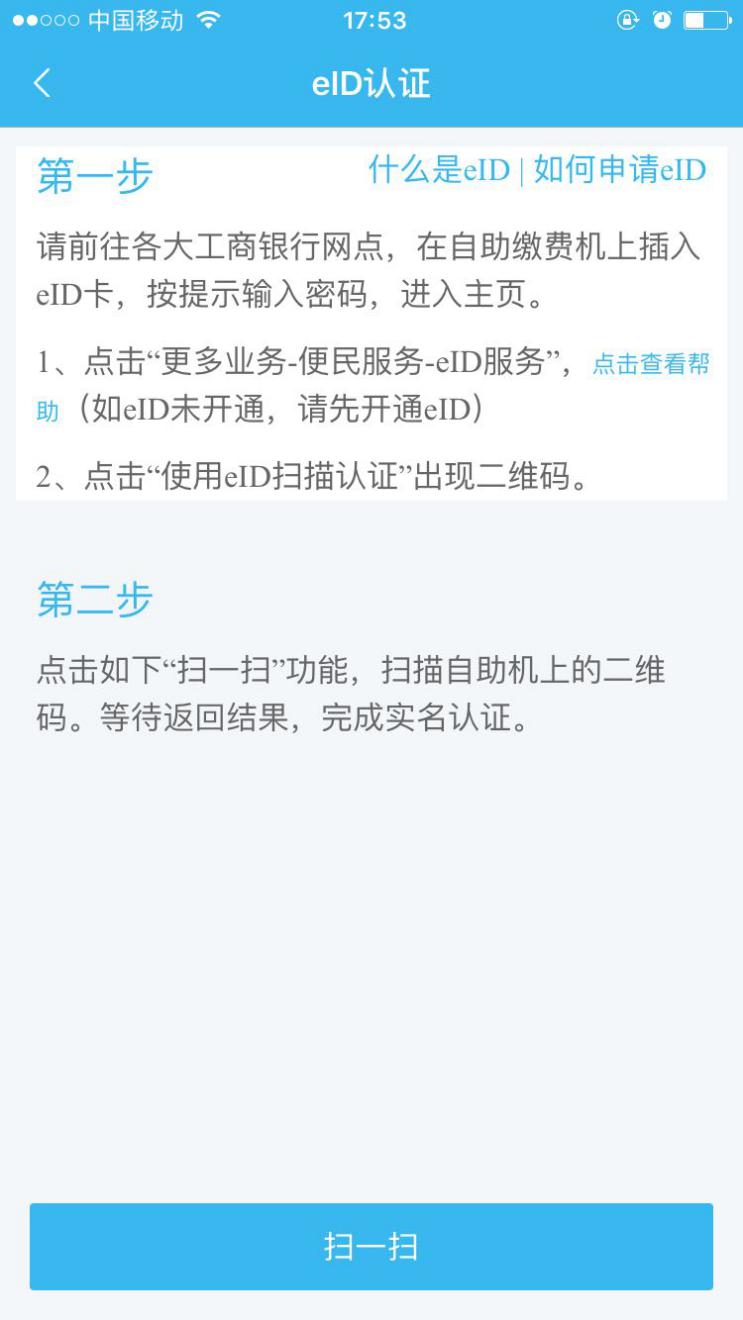 图1.9支持NFC功能的手机图1.10不支持NFC功能的手机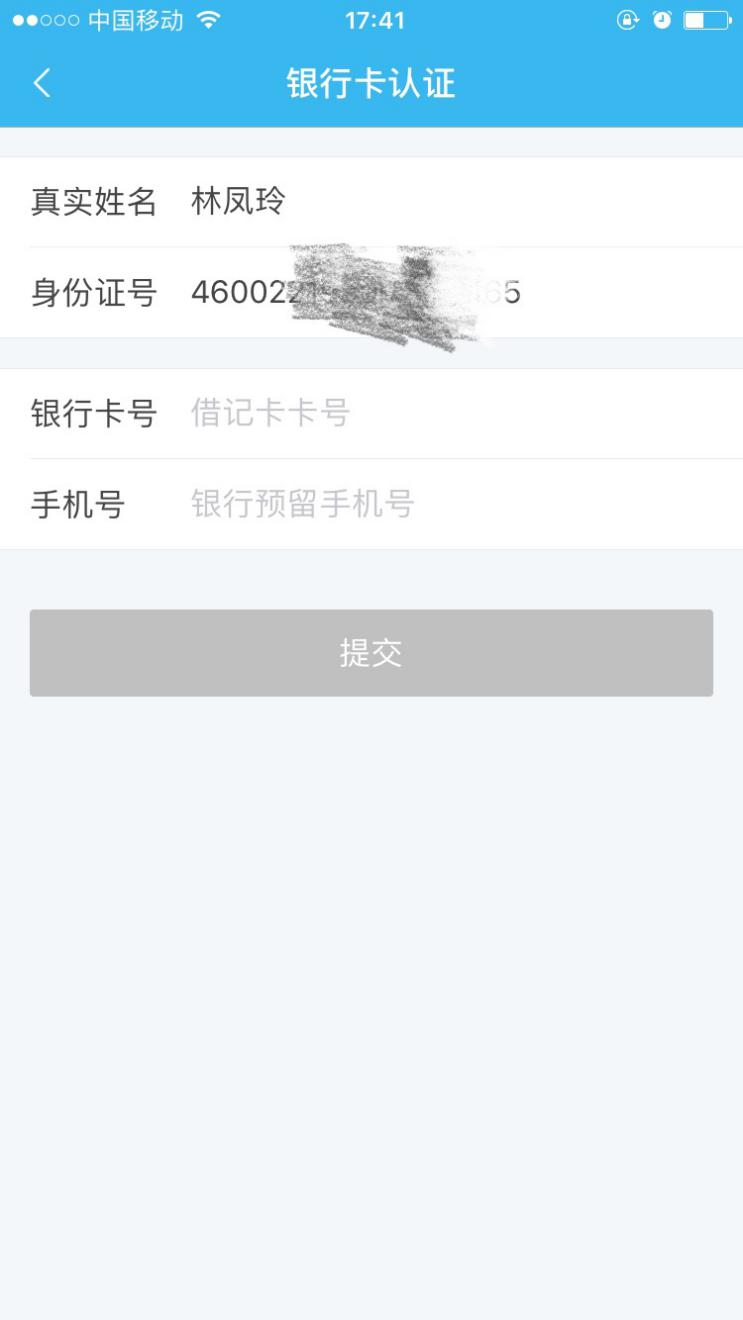 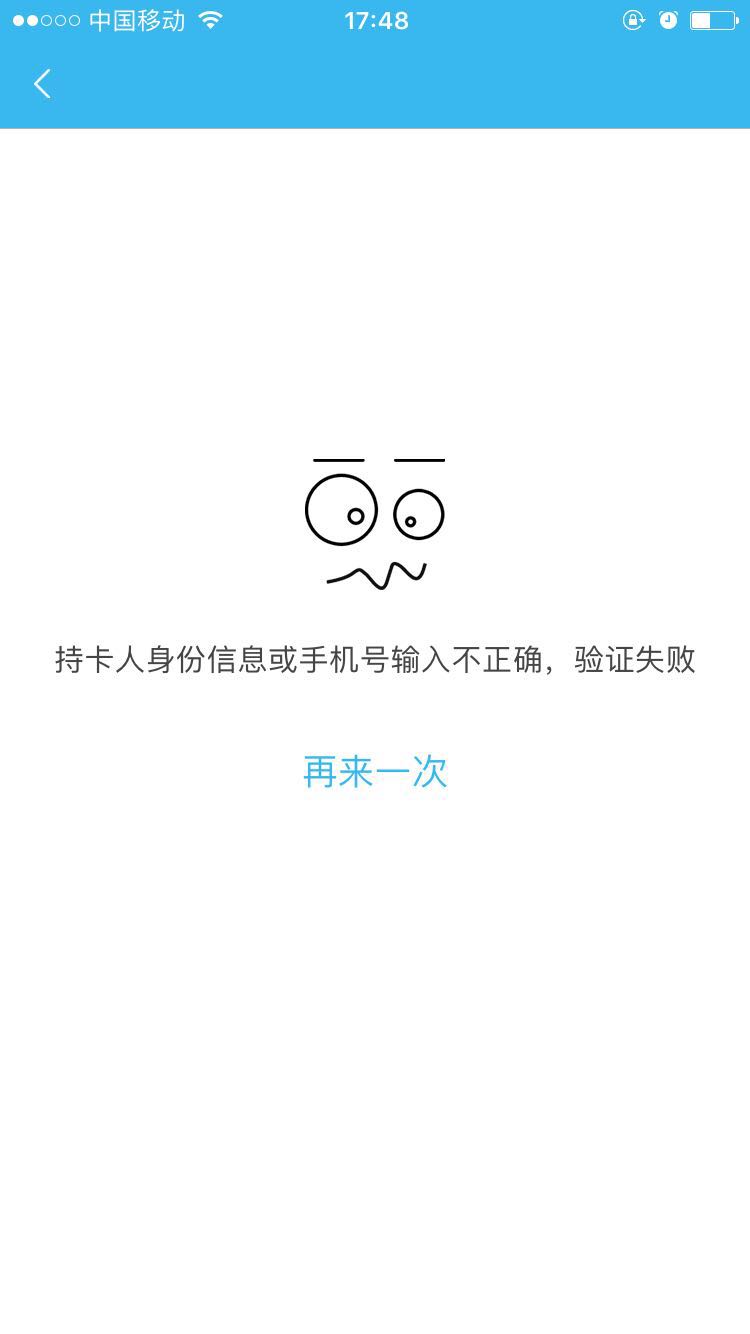 图1.11银行卡认证图1.12银行卡认证失败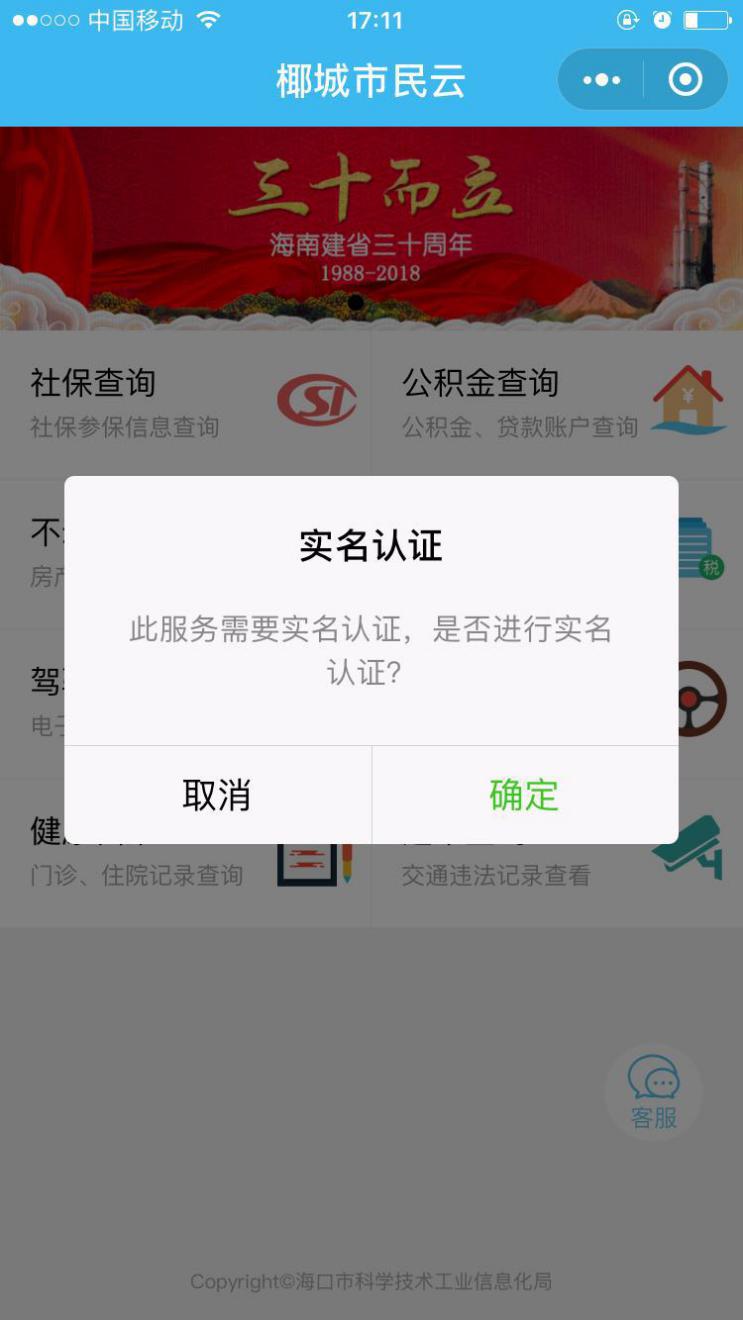 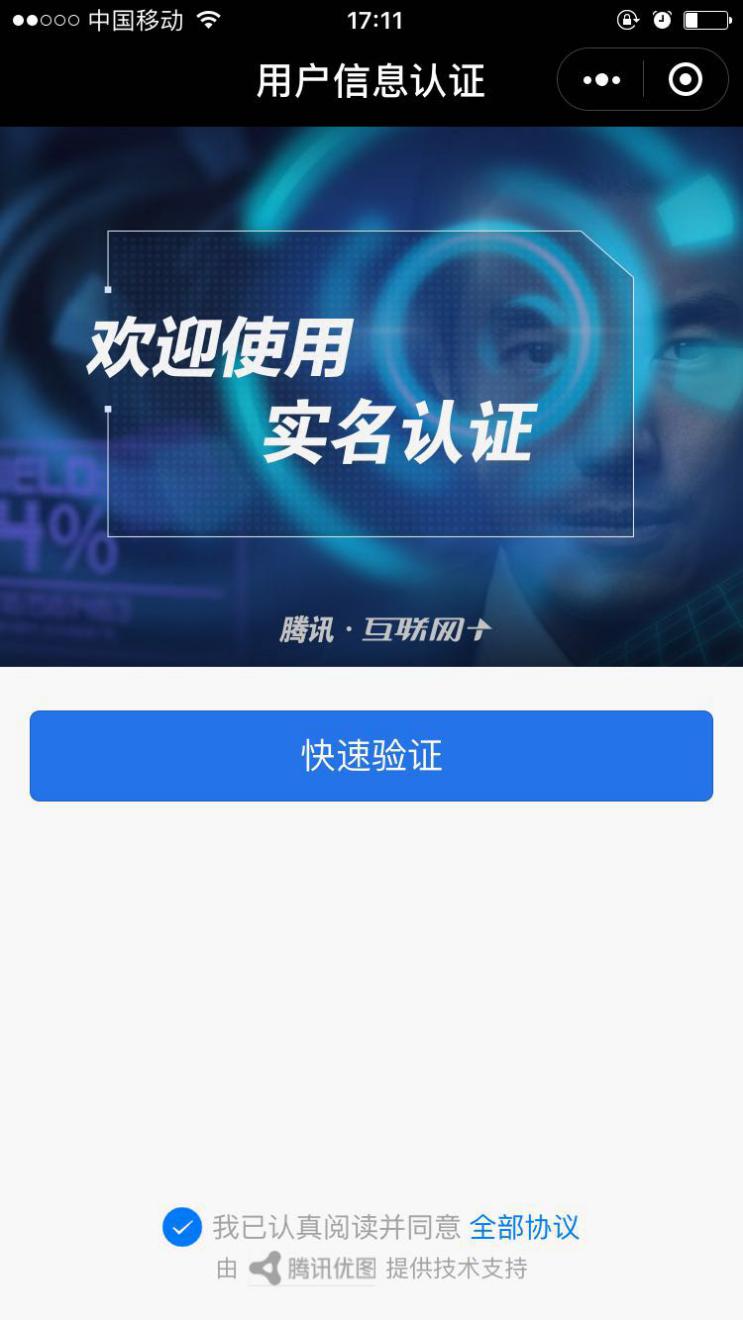 图1.13未实名用户图1.14实名认证快速验证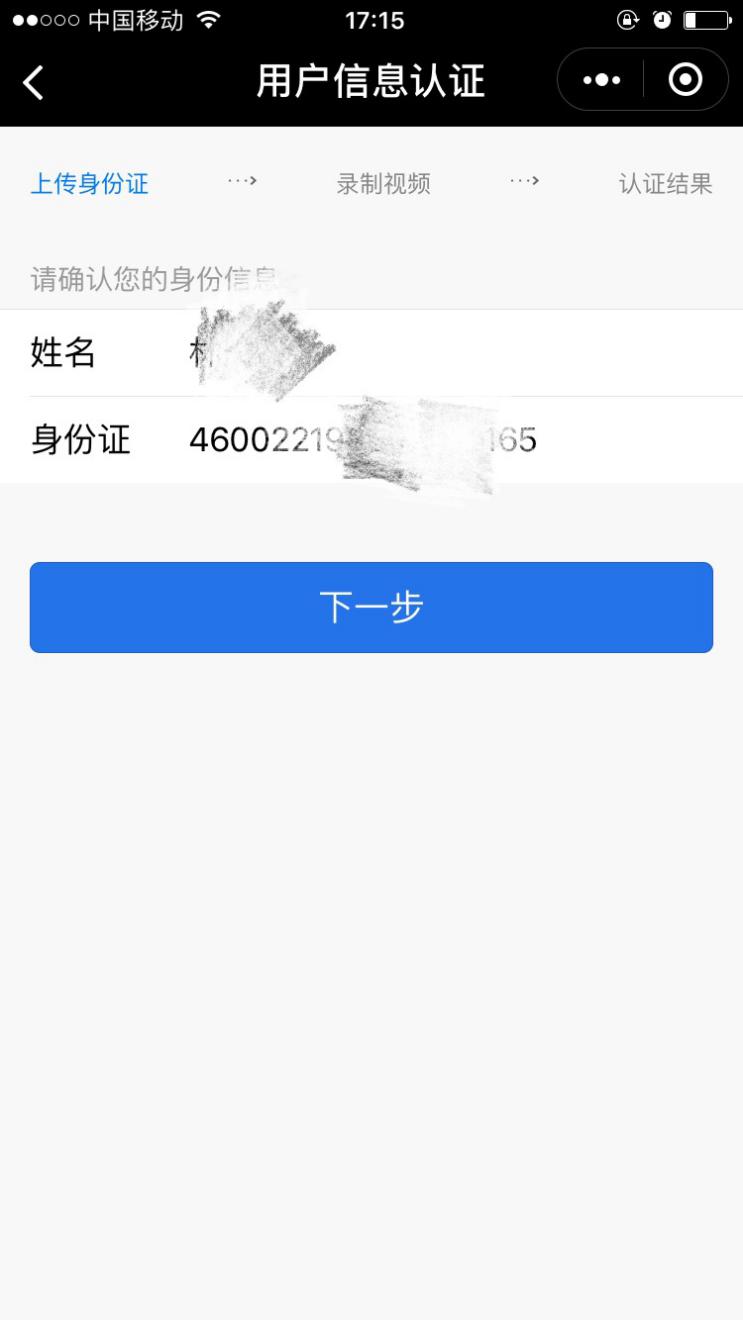 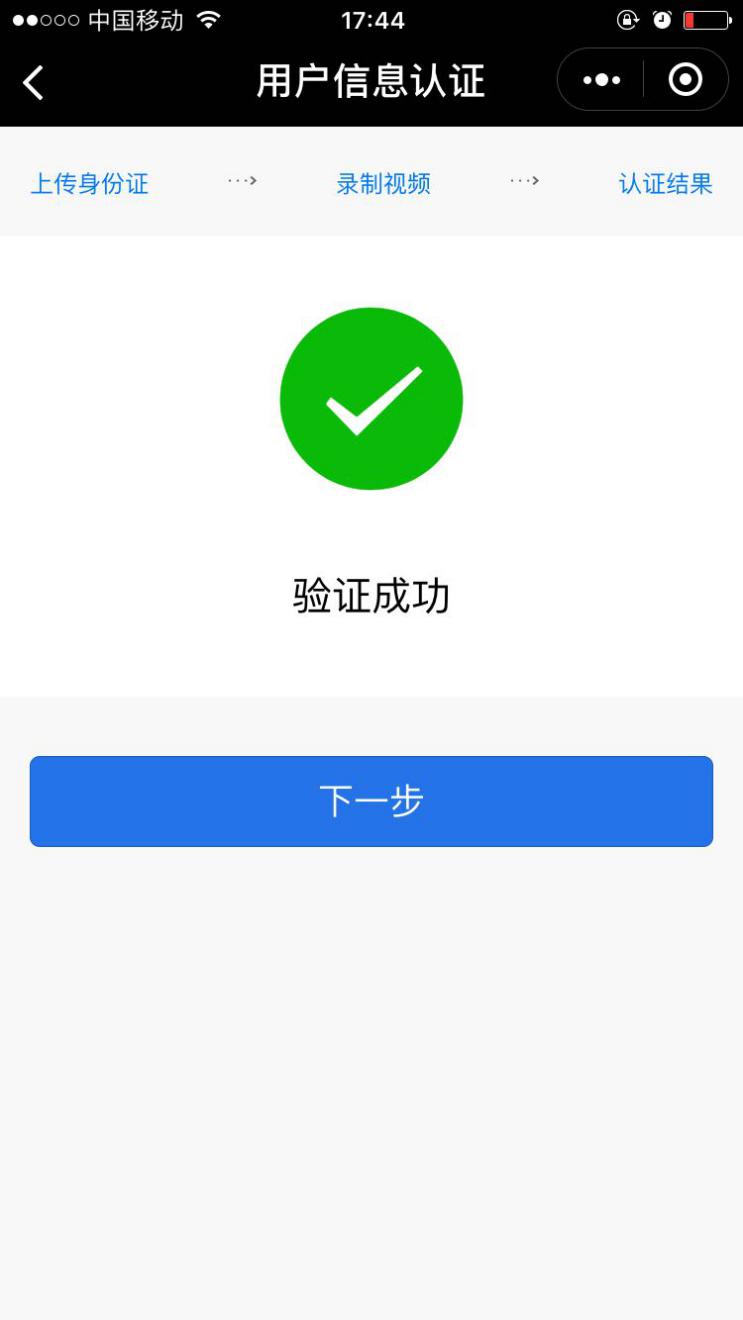 图1.15信息确认页面图1.16验证成功